ENGLISH 10 READING LISTReading List : As class begins each day, you will be expected to read for 15 minutes. By the end of the semester you should aim to have read 800 pages.  You will keep a daily log which keeps track of the date, the book, the author/editor and the number of pages read in the class (and at home if you are keen).  By the end of the semester you will be required to have read from a variety of sources, genres, eras and authors.  After the first 2 weeks we will move on to writing responses to what you have read and class discussions about your reading. Your goal will be to read from a variety of sources. _____	a male author_____  a female author_____	a teenage author_____	a First Nations author_____	an international author (other than North American or British)_____	an instructional text _____	a personal non-fiction text such as biography or autobiography._____	creative non-fiction _____	an informational text such as a history text book._____	a newspaper article_____	a magazine article_____	3 different genres – science fiction, mystery, adventure, drama, etc._____	a text written at least 50 years ago_____	a ‘classic’_____	a text involving marginalized people (marginalized by sex, race, sexual orientation, religion, etc.)_____	a children’s book_____	a graphic novel____	any text written in poem form (includes lyrics, novels and poetry in the traditional sense)_____	a screenplay or stage play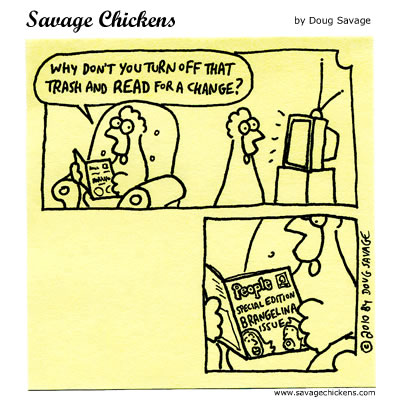 